Machtigingsformulier Orgaan der Mens Alumni (OMA)Ondergetekende machtigt hierbij studievereniging Mens om de kosten voor het lidmaatschap van OMA (ook wel zijn/haar donatie genoemd) van zijn/haar rekening af te schrijven. De financiële verplichtingen die bij het OMA-lidmaatschap horen zijn: Als donateur: ondergetekende doneert (minimaal twee keer) jaarlijks een bedrag, met een minimum van 10 euro (onderaan dit formulier kan het gewenste bedrag worden ingevuld). De eerste termijn zal binnen een maand na tekenen van dit document worden afgeschreven. De volgende termijnen zullen steeds in december geïncasseerd worden. Er zal niet vaker dan één keer per jaar geïncasseerd worden. De machtiging blijft geldig tot het OMA-lid dit schriftelijk opzegt. ófAls begunstiger: ondergetekende doneert eenmalig een bedrag van 25 euro. Dit is een éénmalige machtiging. Dit bedrag zal binnen een maand na tekenen van dit document afgeschreven worden. Ondergetekende ontvangt als hij / zij dat wil 5x per jaar de Anthropos en het jaarboek thuis. Ondergetekende heeft het recht om tot 30 dagen na incasso het geïncasseerde bedrag terug te boeken naar zijn/haar rekening. Ook na opzegging van de machtiging blijft ondergetekende lid van OMA. Naam:Rekeningnummer: Ik ben begunstiger en doneer eenmalig €25.Ik ben donateur en doneer minstens 2 keer een bedrag van minimaal €10.Ik ontvang graag 5x de Anthropos:JaNeeDonatie (alleen invullen wanneer je donateur bent en minimaal een waarde van €10): 
Aantal keren doneren:
Bedrag: €Datum: 						Handtekening: 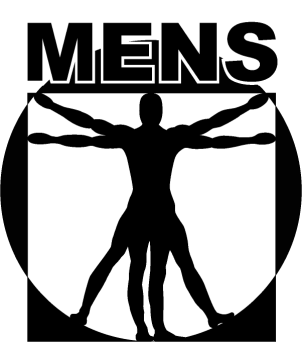 Studievereniging MensDe Boelelaan 1081 kamer TK-181081 HV AmsterdamTelefoon: 020-5987613Email: bestuur@mens-vu.nlWebsite: https://svmens.nl/IBAN: NL23 INGB0009033992KvK: 34159343